Generation of non-linear technique based 6 hourly wind reanalysis product using  and numerical weather prediction model outputsSuchandra Aich Bhowmick1, Manisha Gupta1, Abhisek Chakraborty1, Neeraj Agarwal1 , Rashmi Sharma1 and M.M Ali2,3,41Space Applications Centre Indian Space Research Organization Ahmedabad. 2Centre for Ocean-Atmospheric Prediction StudiesFlorida State University, USA 3Andhra Pradesh State Disaster Management AuthorityKunchanapalli, India 4KL University, IndiaAbstractbservations of ocean surface winds from Indian  with background wind field from a numerical weather prediction (NWP) model National Centre for Range Weather  (NCMRWF) to generate a 6-hourly gridded hybrid wind product.  A distinctive feature of the study is to produce a global gridded wind field from SCATSAT-1 scatterometer passes with spatio-temporal data gaps  at regular synoptic hours relevant for forcing models and other NWP studies. concept from the modern particle filter technique, which does not represent the model probability density function (PDF). he 6 hourly hybrid wind for  2018 and  validated using the wind speed from daily gridded level-4 SCATSAT-1 winds (L4AW), Cross Calibrated Multi-Platform (CCMP and global buoy data from National Data  Buoy Centre (NDBC). The results  potential of the technique to produce scatterometer winds at the desired temporal frequency with significantly less noise analong swath. The study shows the generated hybrid winds    the already existing daily product available from.      Keywords: Wind, SCATSAT-1, NCMRWF, CCMP and Particle filter. Introduction: SCATSAT-1 carries a dual-polarized pencil beam catterometer dedicated to measuring wind over the ocean.  ISRO using C-35 on 26th September 2016 from Sriharikota. It is an active microwave scatterometer operating at a frequency of 13.5 GHz (Ku band) dedicated to measuring the backscatter(σ0)  from the ocean surface. This σ eventually used to compute wind vectors over the global oceans.  SCATSAT-1 has been instrumental in catering to weather forecasting, cyclone prediction, ocean state prediction, climate change, naval operations, ship routing etc. The SCATSAT-1 monitors 90% of the global ocean with a repeat  2 days. It has two beams with horizontal and vertical polarizations with  speed of 20.5 rotation per minute.  The inner and outer beam makes an incidence angle of 48.9 º and 57.6 º on the ground respectivelyground resolution of  25 x 25 km. []Data processing of the scatterometer  convertσ0 into meaningful wind information is extremely complicated  various stages, details of  available in  []. While Level-1B (L1B) has actual scan data, Level-2A (L2A)  maps  σ0 over a  geographical area at a fixed grid interval (25 km or 50 km).  Level-2B (L2B) combines σ0 and wind information from  models using a geophysical Model Function (GMF) to generate wind vector information corresponding to each cell of the swath. Wind vectors are marked for seaice and rain flags at this level. Thus, the L2B product provides the wind speed over the global ocean along the passes of the scatterometer as shown in figure-1.  However, user requirement for wind data is stringent. For example, most of the users use wind fields to force their numerical models and thus the wind field has to be gridded preferably at standard synoptic hours of 00, 06, 12, 18 hours. To partially address this requirement the daily analysed wind product from SCATSAT-1 is also made available by ISRO via the official website www.mosdac.gov.in. This is a value-added product depicting the gridded daily scatterometer analysed wind and is referred to as Level-4 Aanalyzed Wind or L4AW []. This is currently the only standard data product form ISRO addressing the requirement of the modelers.   In this study, we propose to utilize the particle filter technique for statistically combining SCATSAT-1 and to generate a hybrid wind product every 6 hours (00, 06,12 and 18 UTC). The choice of the particle filter technique is not arbitrary. Th widely used option to combine different fields  optimum interpolation. Alternately  ensemble based techniques include the ensemble Kalman filter (EnKF) method of assimilation [] and particle filter [].  But unlike other approaches, the particle filter does not consider the apriori assumption of the Gaussianity of the probability distribution function PDF of the system. This technique is more suitable where the system is highly non-linear. Recently, particle filter techniques have been successfully utilized in the assimilation of highly non-linear coastal waves in wave models []. In similar lines, chlorophyll data ha been assimilated in highly nonlinear coupled bio-physical models []. The paper is organised as follows details on data used and methodology are provided in section 2, followed by the results & discussions presented in section 3. Conclusions are presented in section 4.Data and Methods In this study, we combine the NCMRWF wind fields with those from L2B product of SCATSAT-1 for 2018. The NCMRWF winds are available from www.ncmrwf.gov.in, which are at a spatial resolution of 25 Km x 25 km and are available at 6 hourly intervals at standard synoptic hours of 00, 06, 12 and 18 UTC. he SCATSAT-1 L2B wind and L4AW wind in this study. The L2B wind is used in combination with NCMRWF fields to generate the particle based wind (PF wind).  L4AW is used for validating the PF wind speed. Both these wind products are available  www.mosdac.gov.in which is the official data dissemination of ISRO.  The L2B data used here are the wind fields along the satellite track and for each day there are approximately 60 track data containing the ascending (south to north) and descending (north to south) passes. These fields are at 25 km  spatial resolution. A typical day L2B passes of SCATSAT-1 are shown in figure-1..  These passes are categorized in  synoptic time frame of 00 06 12 and 18 UTC by drawing passes within ± 3hours for particular hours. Thus, at end of this exercise observed SCATSAT-1 winds are also available at fixed synoptic hours similar to the NCMRWF background winds.  he resultant hybrid productor PF wind  with the existing ISRO-L4AW. This is a gridded daily wind field available at the same spatial resolution [].    Cross Calibrated Multi-Platform (CCMP) gridded surface vector winds that are generated using satellite, moored buoy, and model wind data are used for validation of the newly generated wind product.  These data are available from Remote Sensing Systems (RSS) website www.remss.com.   It combines QuikSCAT and ASCAT scatterometer wind vectors, moored buoy wind data, and ERA-Interim model wind fields using a Variational Analysis Method (VAM) to produce four maps   0.25 x 0.25-degree gridded vector winds. This is an excellent resource for ocean studies and is known for its high accuracy []. The biases between the CCMP ISRO daily analysed L4AW wind and particle filter-based wind are calculated for various months to validate the quality of the newly derived wind product for 2018. Apart from this, the NDBC buoy data for2018 ha also been used for validation.    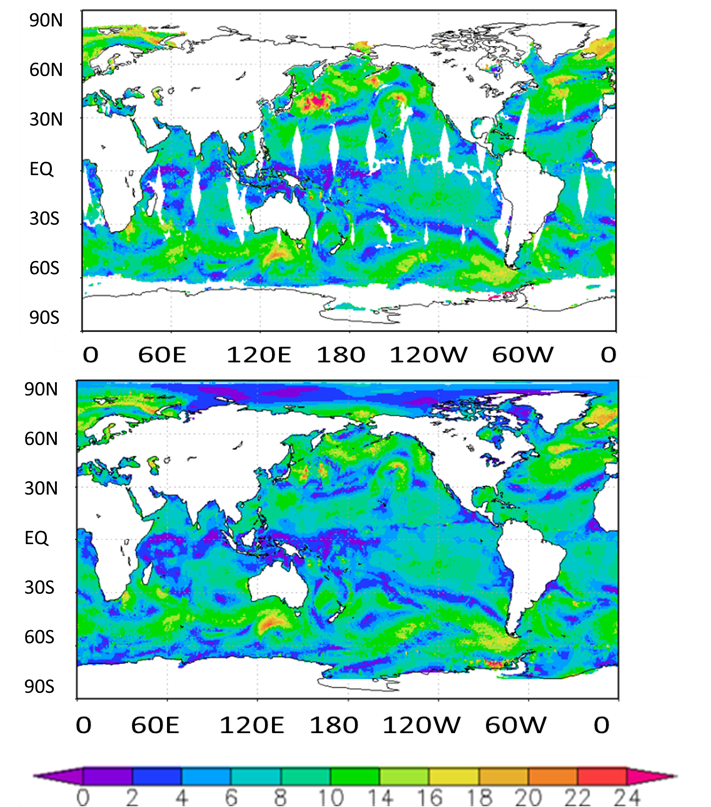 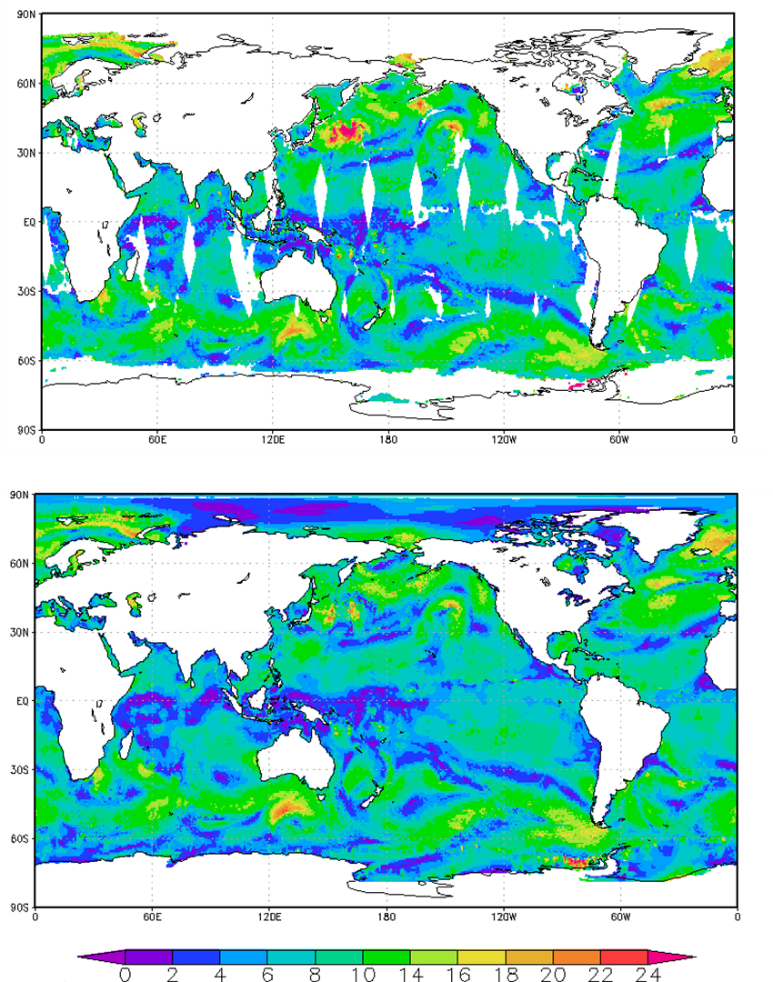 Figure-1: a) L2B and b) L4AW wind from SCATSAT-1 on Dec 1, 2018 Particle filter and its implementation procedure As mentioned, the combination of the SCATSAT –L2B and NCMRWF wind fields is based on  concept of particle filter which is an based technique []. The novelty of the scheme  that, unlike other ensemble techniques, particle filter does not impose any restriction on the form of the PDF of the background field. Especially, it does not assume the PDF to be Gaussian, which is the standard assumption of EnKF, and which often gets violated in practice [].  The realistic implementation of article filter is clearly explained in [1] , [] and []. Particle filter, like any other ensemble based data assimilation scheme, assumes the NCMRWF model wind field background to be stochastic where the state ψ is described by a multivariate PDF pm(ψ). The observation vector d (which is SCATSAT-1 wind field here) associated PDF pd(d). The cornerstone of particle filter is Bayes’s theorem which reads asThe subscripts in the PDFs are dropped assuming that the arguments will clarify which particular PDF is being used. The PDF in the denominator can be easily calculated from the numerator by integrationCalculation of posterior PDF needs only the knowledge of PDF of observations given the apriori PDF from the background wind fields. The difficulty lies in the calculation of the apriori PDF since the dimension of the state space is prohibitively large.  based technique is the solution to this issue. In particle filtering the background wind PDF is represented by  random draws from the state space, called ensemble members or particles. If there are N such particles, namely with the index i spanning the range 1 to N , the  PDF,  becomesSubstituting PDF from () into the basic equation () we obtainp(ψ|d) =                 ()with the weights being given byHere, the numerator  is the PDF of observations given the model state  and is known as likelihood. Computation of the likelihood is a must for weight generation. Weights are already normalized so that their sum is unity. Often this likelihood is considered Gaussian, however, there is no compelling reason to do so. Another important aspect is that the likelihoods or the weights, which are just normalized likelihoods are inversely proportional to the distance between a given observation and its model background.  Thus, more weight should be given to a particle nearer to a particular observation than to a particle is farther apart. 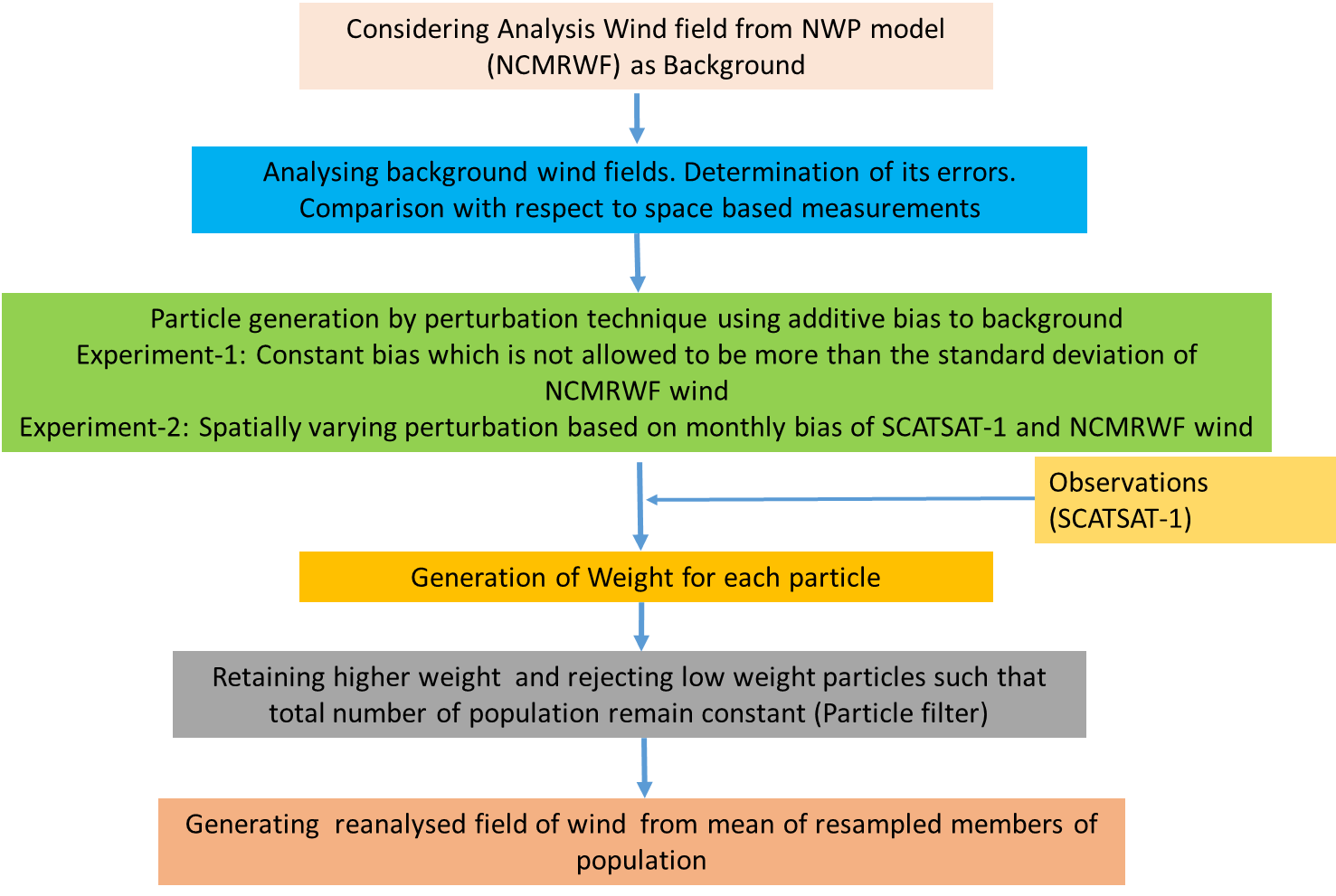 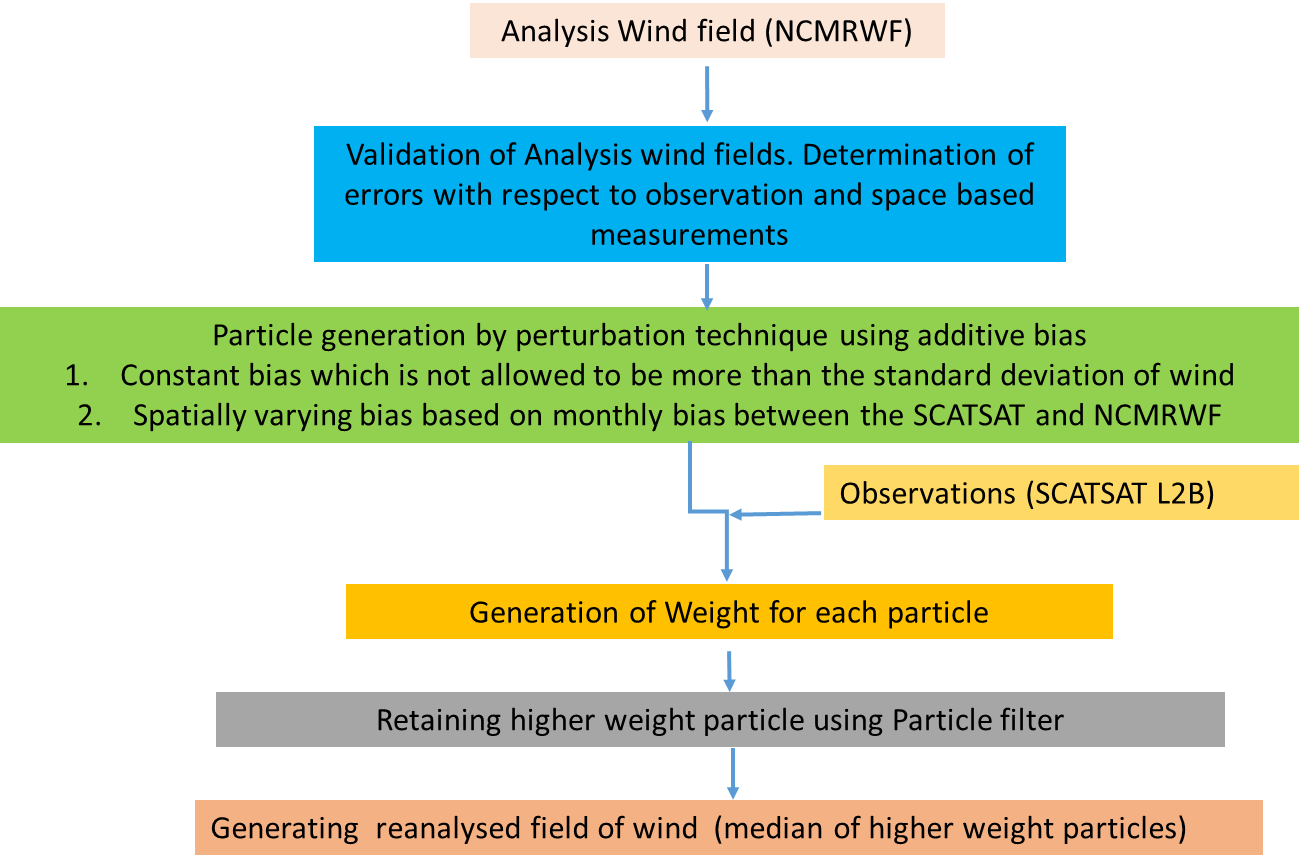  Figure 2 Particle filter implementation steps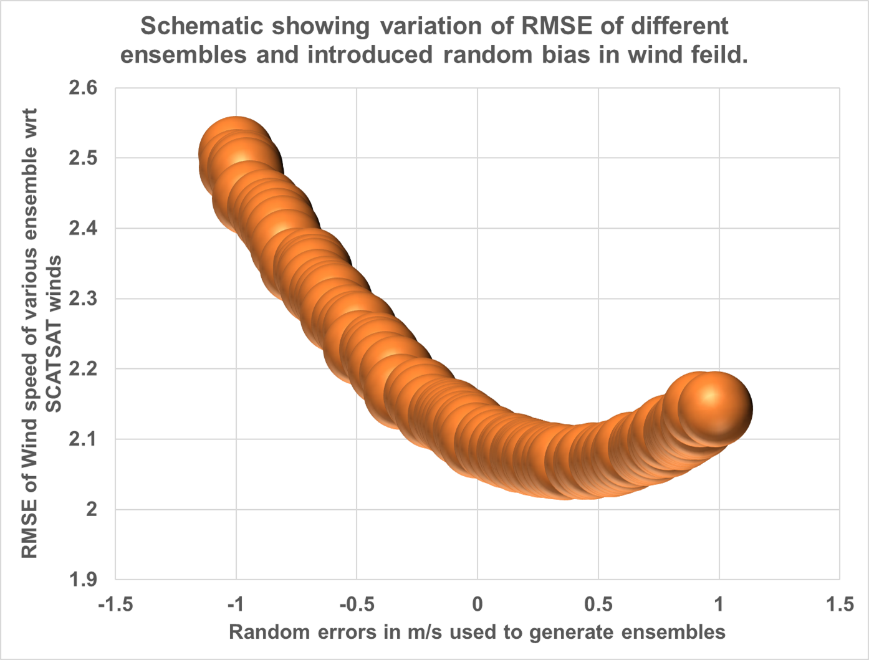 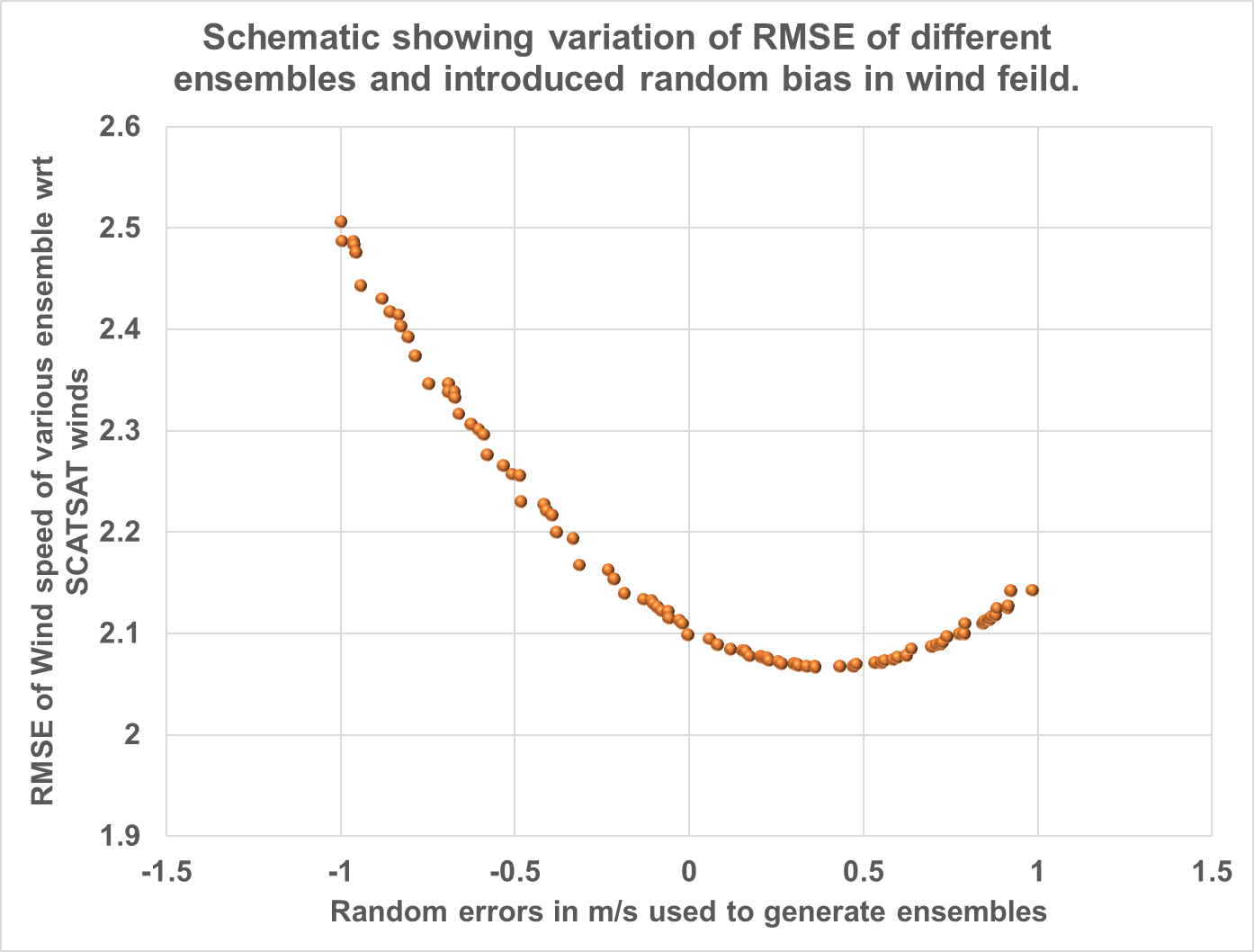 Figure 3: Variation of RMSE of each ensemble w.r.t introduced biases in wind fields.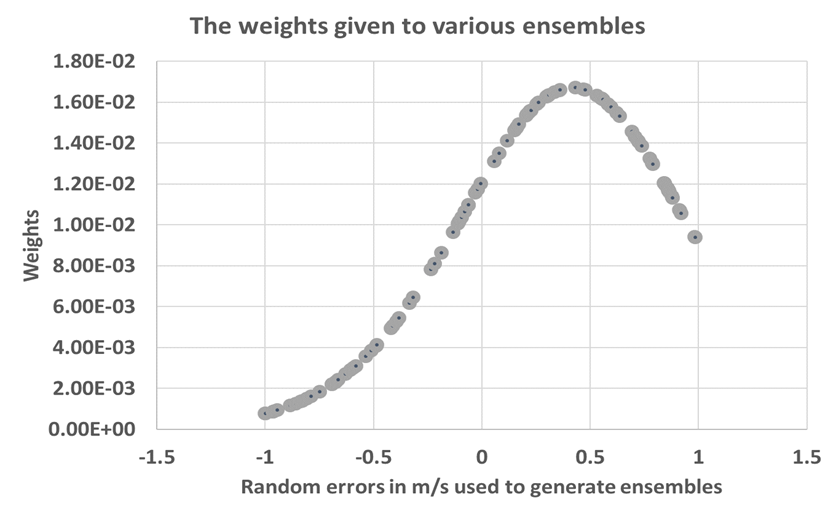 Figure 4: Variation of weights in each ensemble w.r.t introduced biases in wind fields.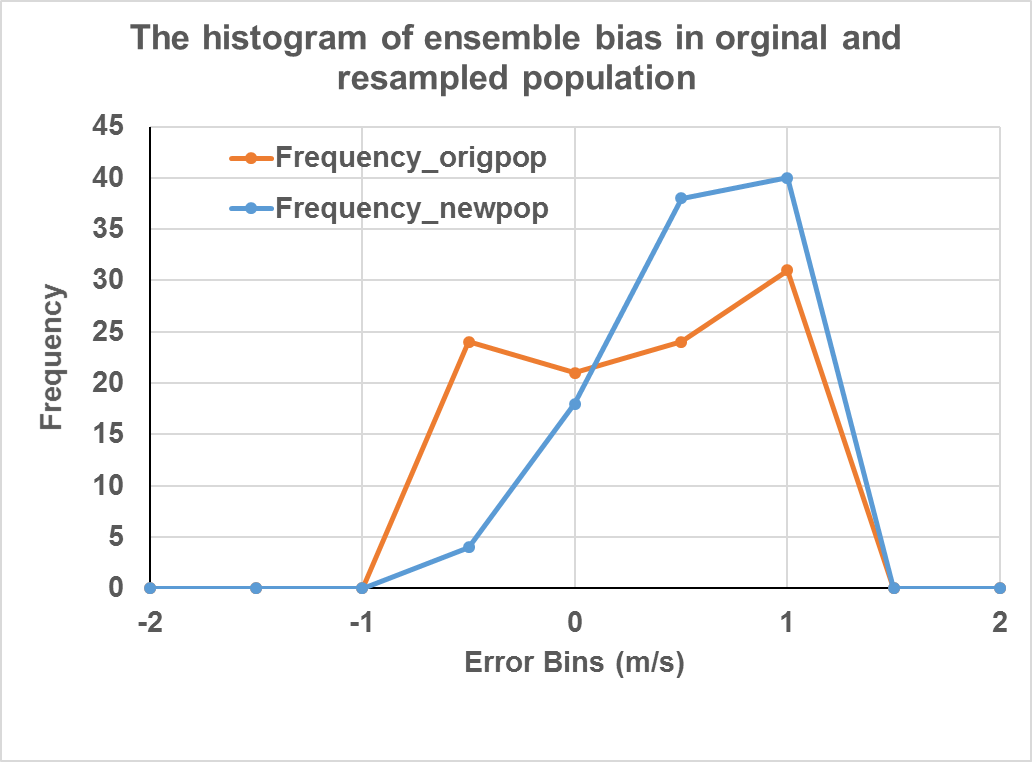 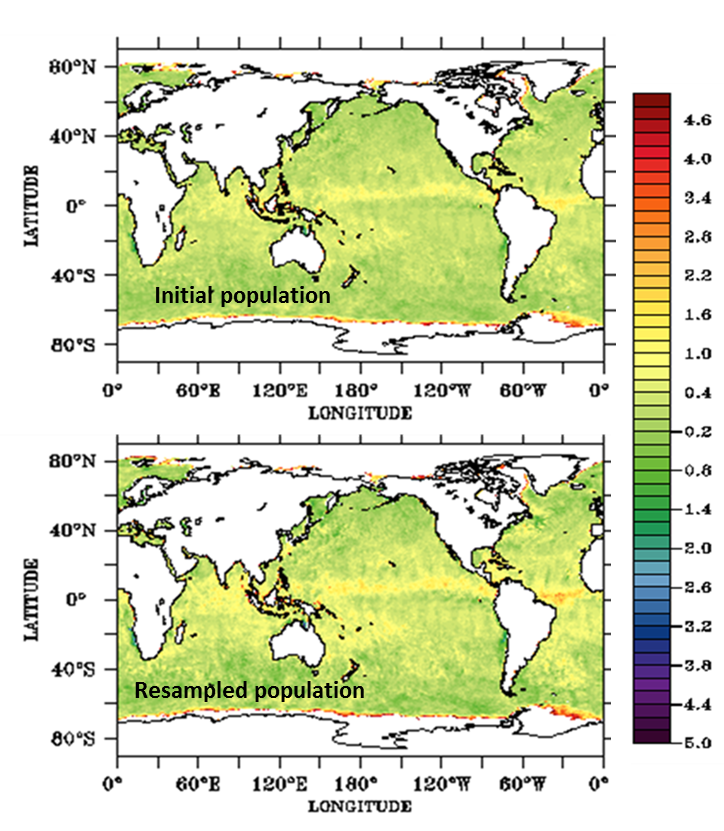 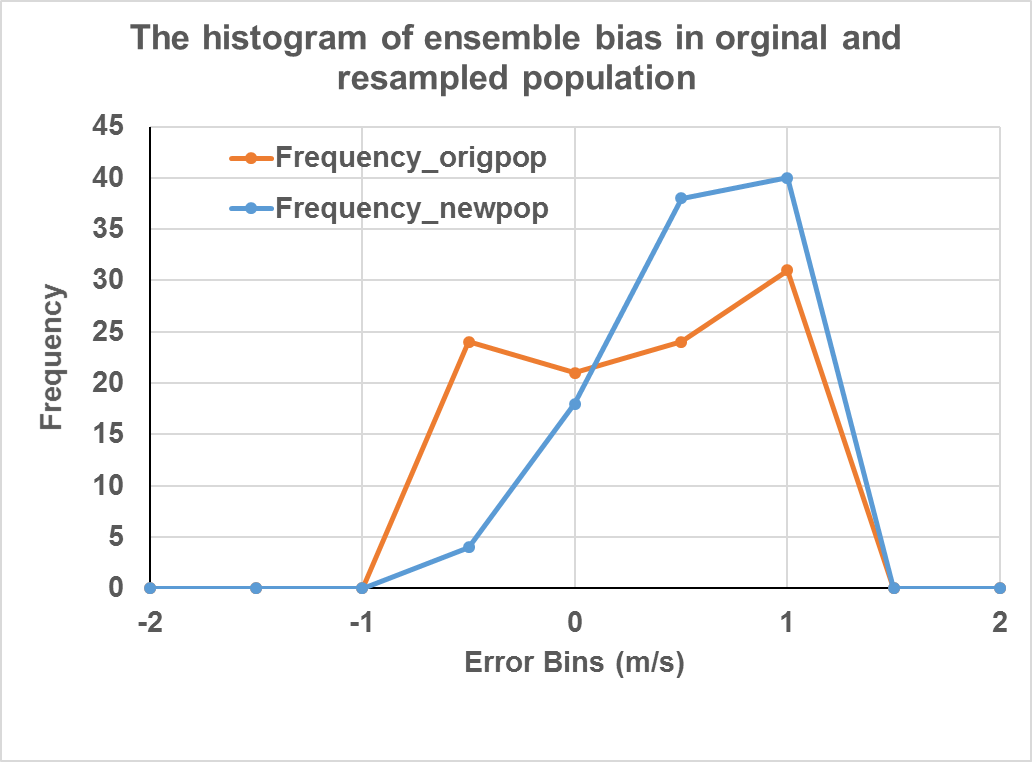 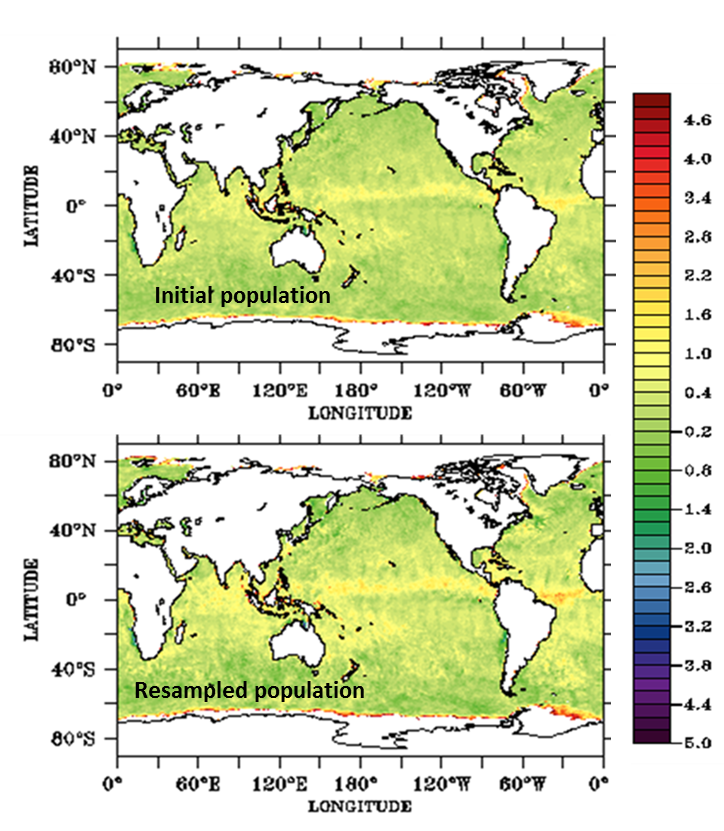 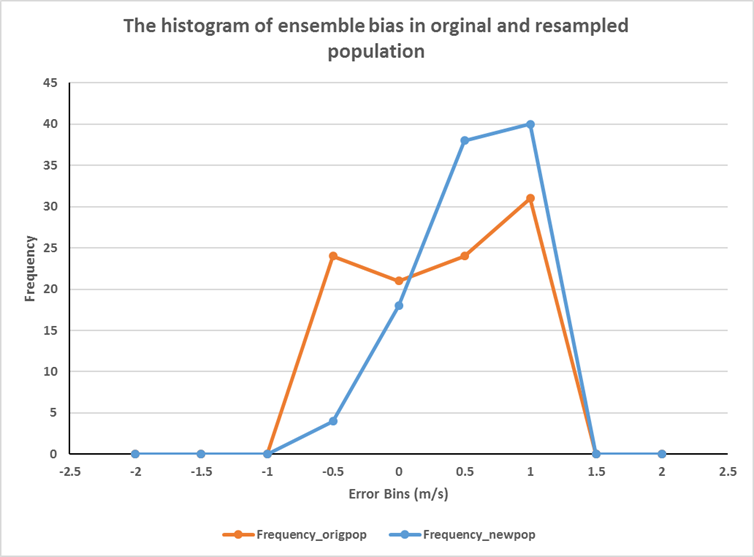 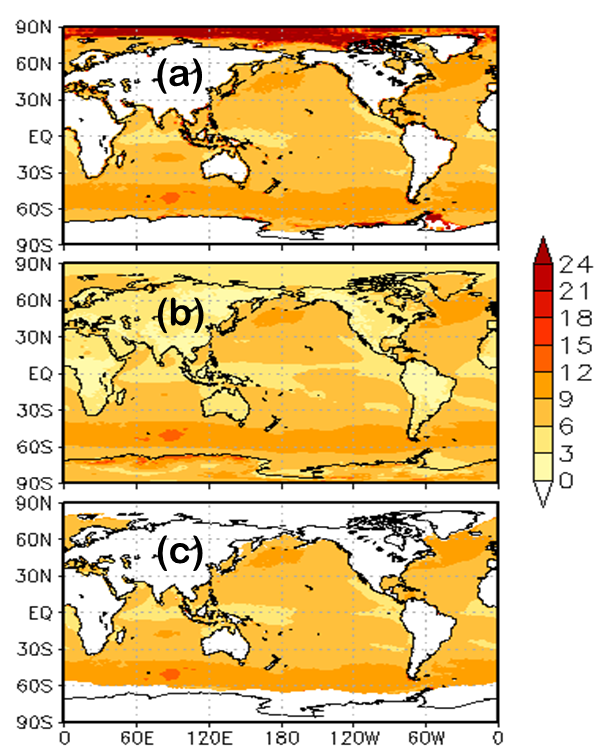 Figure 6: Mean wind field Jan-Dec 2018 from a) SCATSAT-1 b) NCMRWF and c) Particle filter-based Reanalysis.Results and Discussions: he newly derived hybrid wind, which is called PF wind hereafter in the manuscript,  for the entire  2018 by combining the L2B wind field from SCATSAT-1 and the background field of NCMRWF  to produce 20 particles using spatially varying additive biases. This wind is now at every hour interval like any standard model output.  he mean wind fields from SCATSAT-1 L2B, the NCMRWF original field and the PF wind speed. scale features in SCATSAT-1 L2B winds are reproduced in the  PF wind. Visually the mean field of PF winds is closer to the SCATSAT-1 winds as compared to the winds from the NCMRWF. Lower and higher wind regions are nicely reproduced in the PF winds and are qualitatively closer to the SCATSAT-1 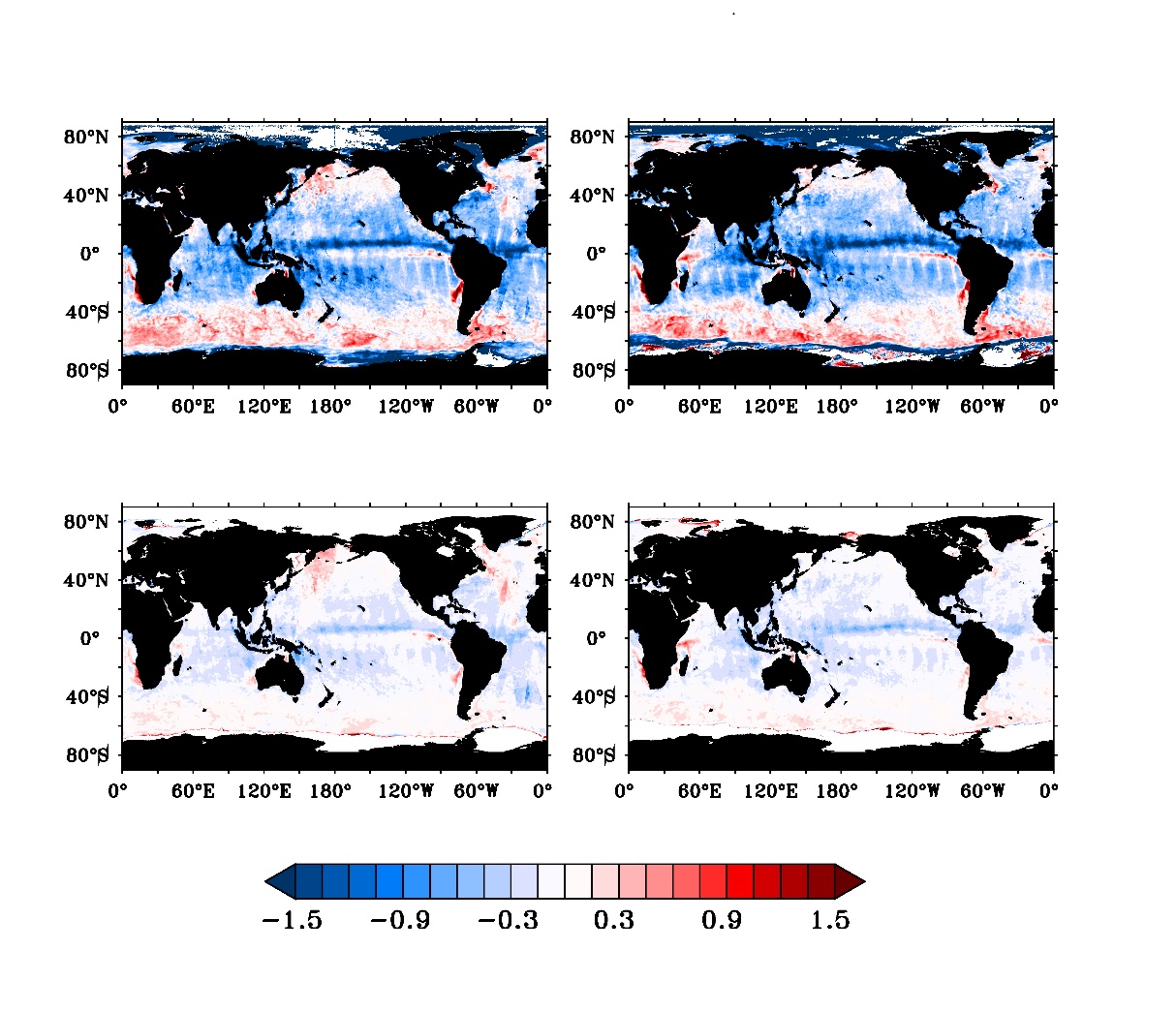 Figure 7: Bias between a) NCMRWF wind speed and SCATSAT-1 wind speed b) Particle based wind speed and SCATSAT-1 wind speed between Jan-Jun 2018 and Jul-Dec 2018to the NCMRWF winds. This indicates the successful statistical inclusion of the SCATSAT-1measurements in a background field using the particle filter technique. 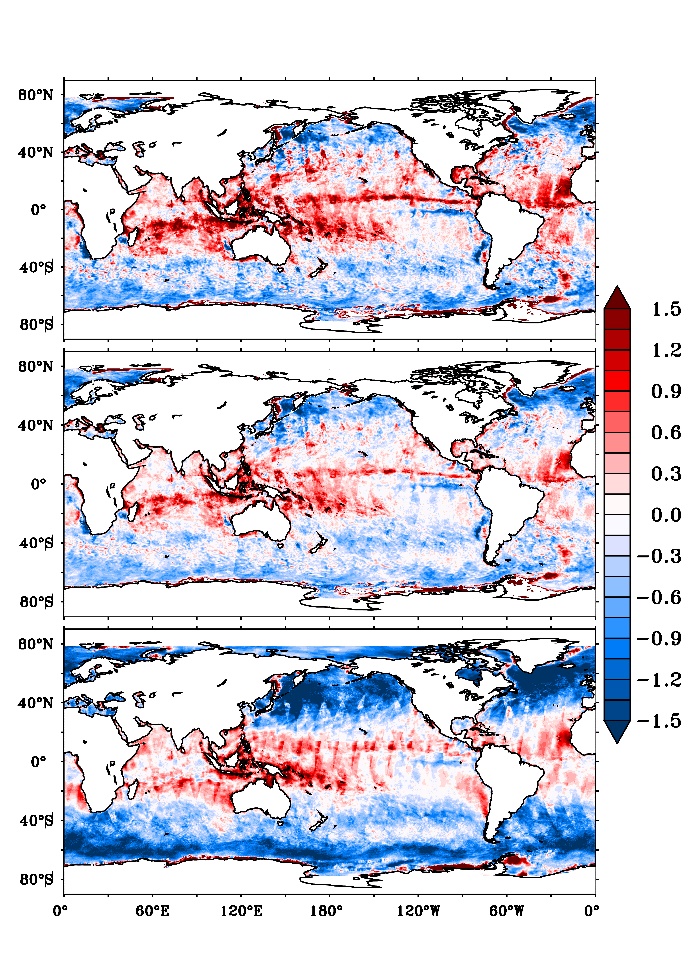 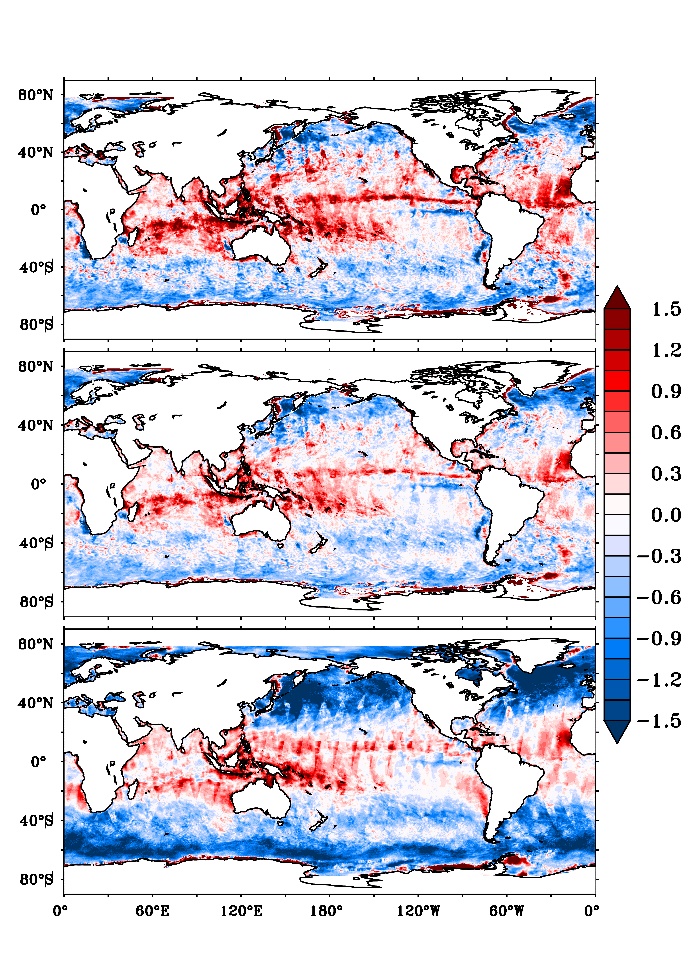 Figure 8: The spatial distribution of bias   in wind speed (m/s)  between CCMP wind speed and (i) SCATSAT-1 wind speed (top panel), (ii)  Particle filter based reanalysed wind speed (middle panel)(iii)  SCATSAT-1 L4AW wind speed (bottom panel)  during January 2018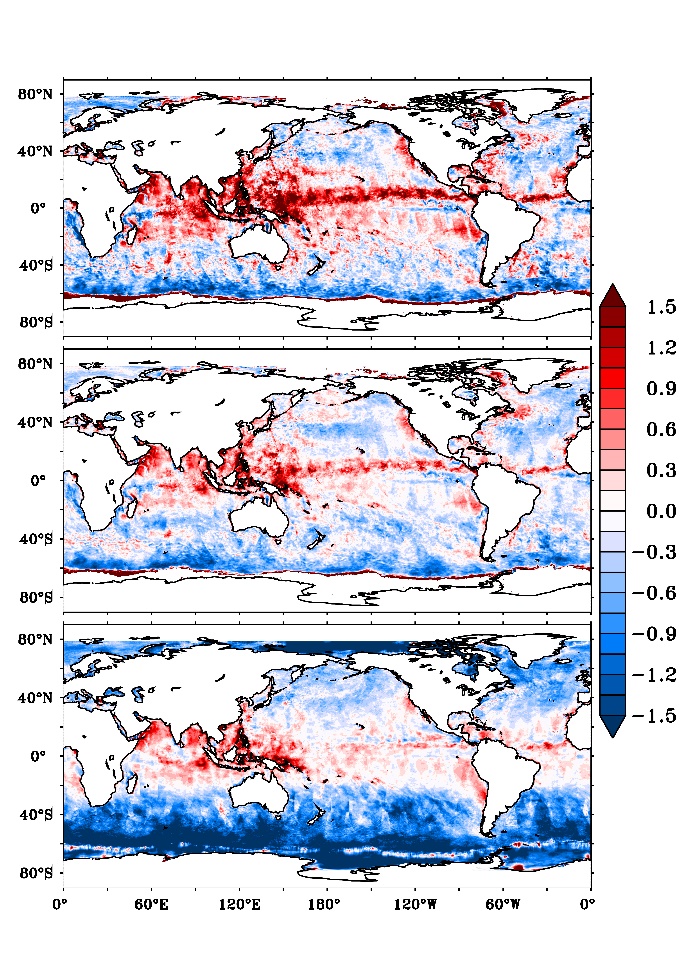 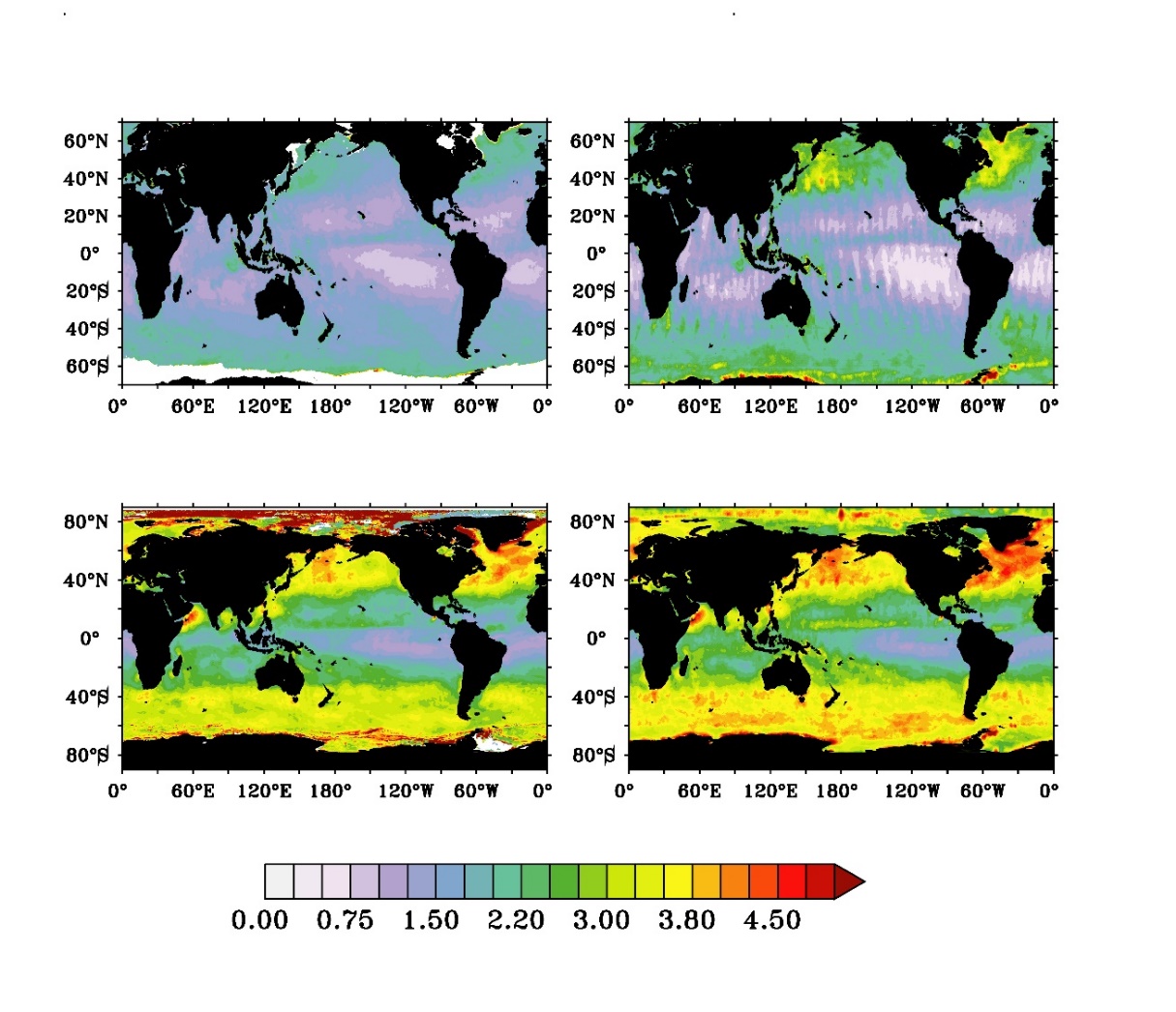 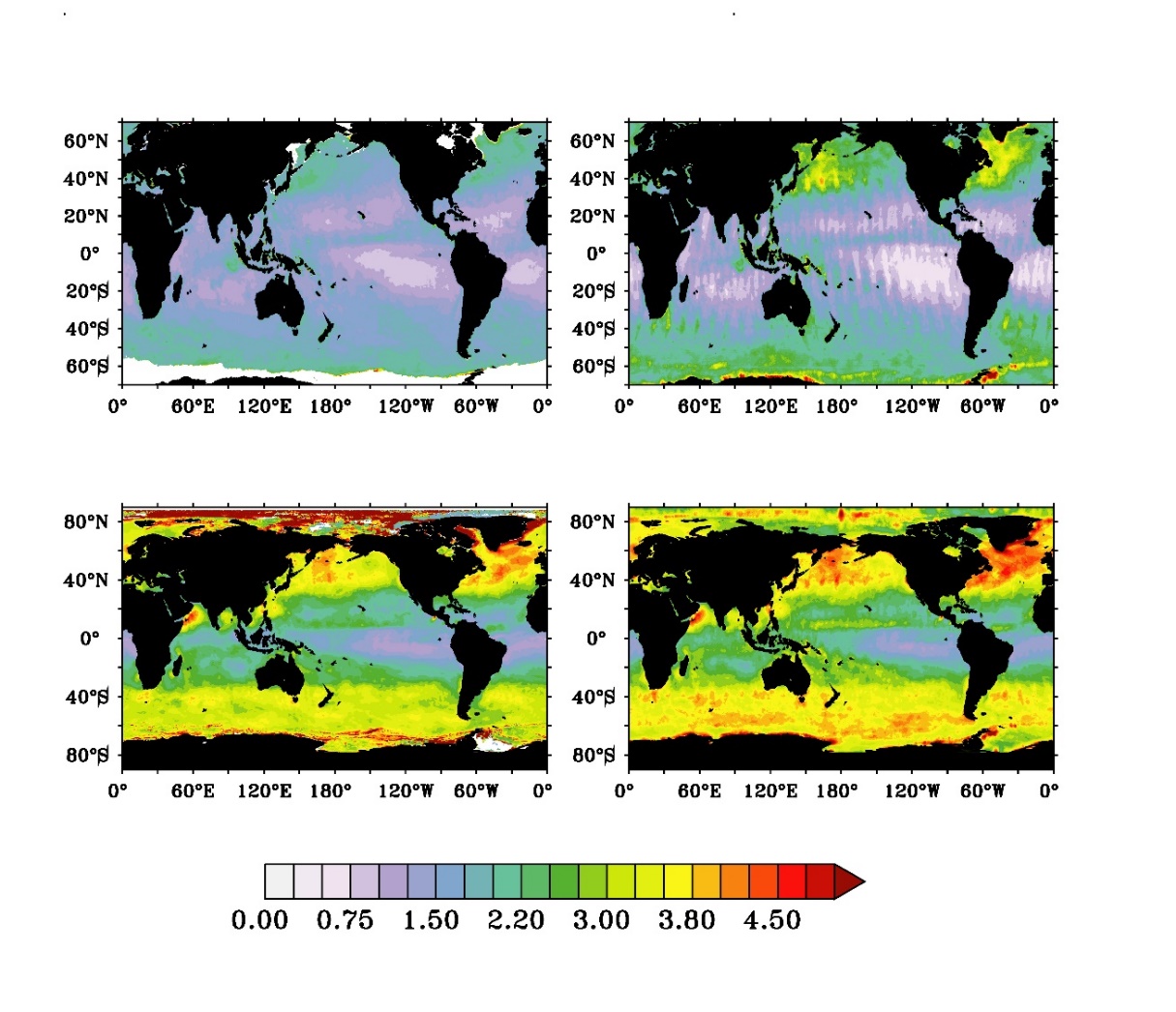 Figure 10: The spatial distribution of RMSE (top panel) and standard deviation (bottom panel) in wind speed (m/s) between daily CCMP winds and a) Particle filter based reanalysed wind speed and b) SCATSAT-1 L4AW  wind speed during 2018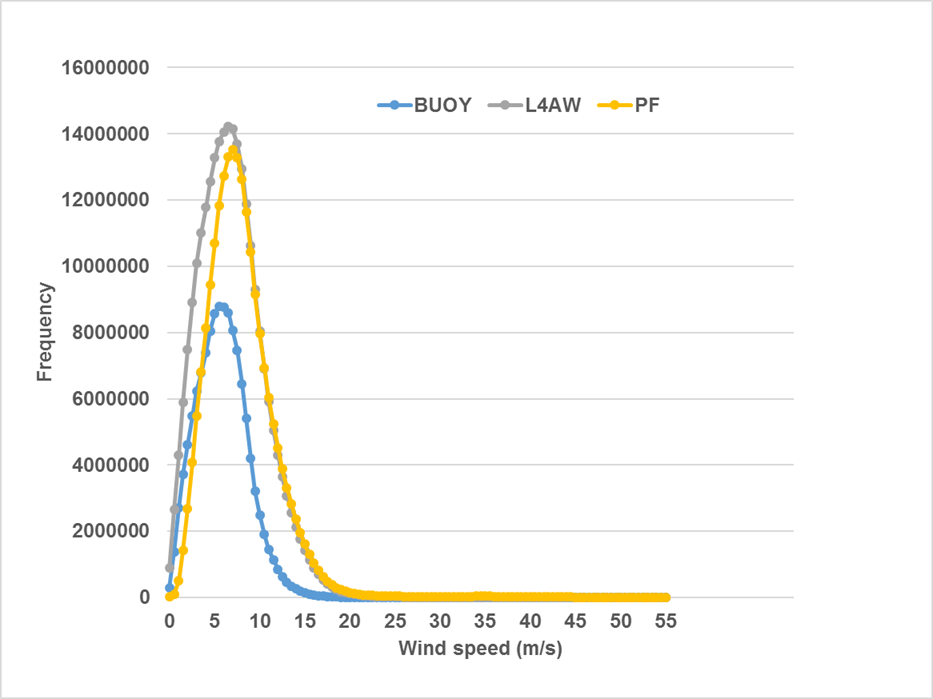 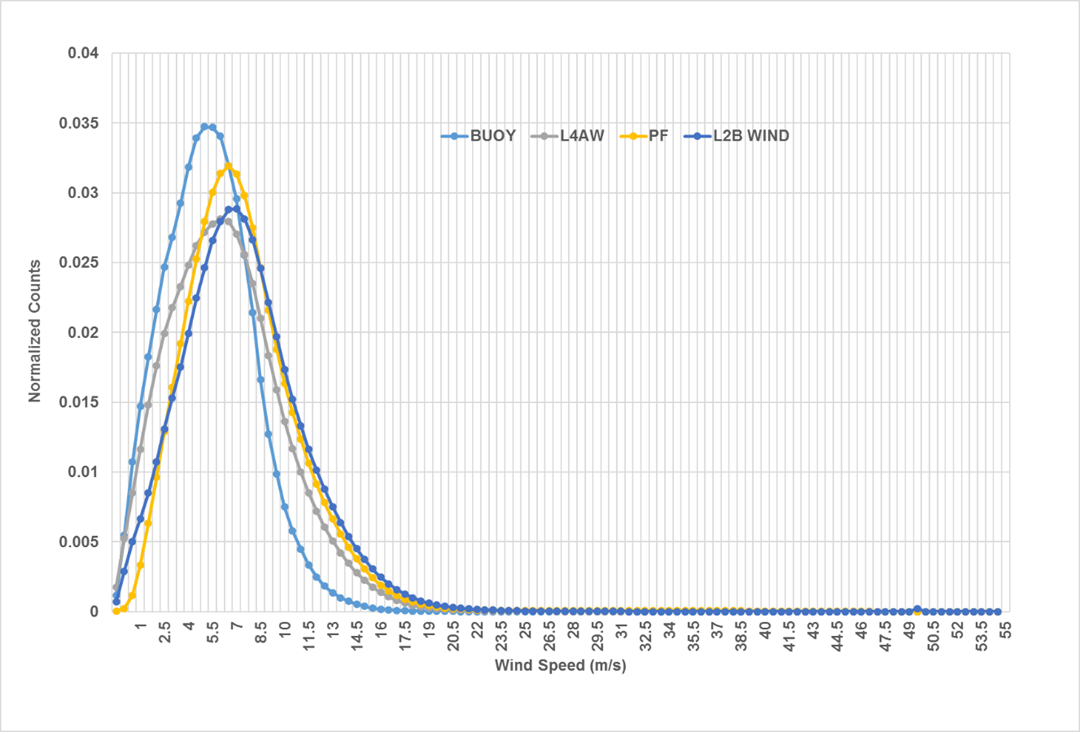      Figure 11: The histogram of SCATSAT daily L4AW wind speed, particle based wind speed and wind speed observations fromNDBC global buoys 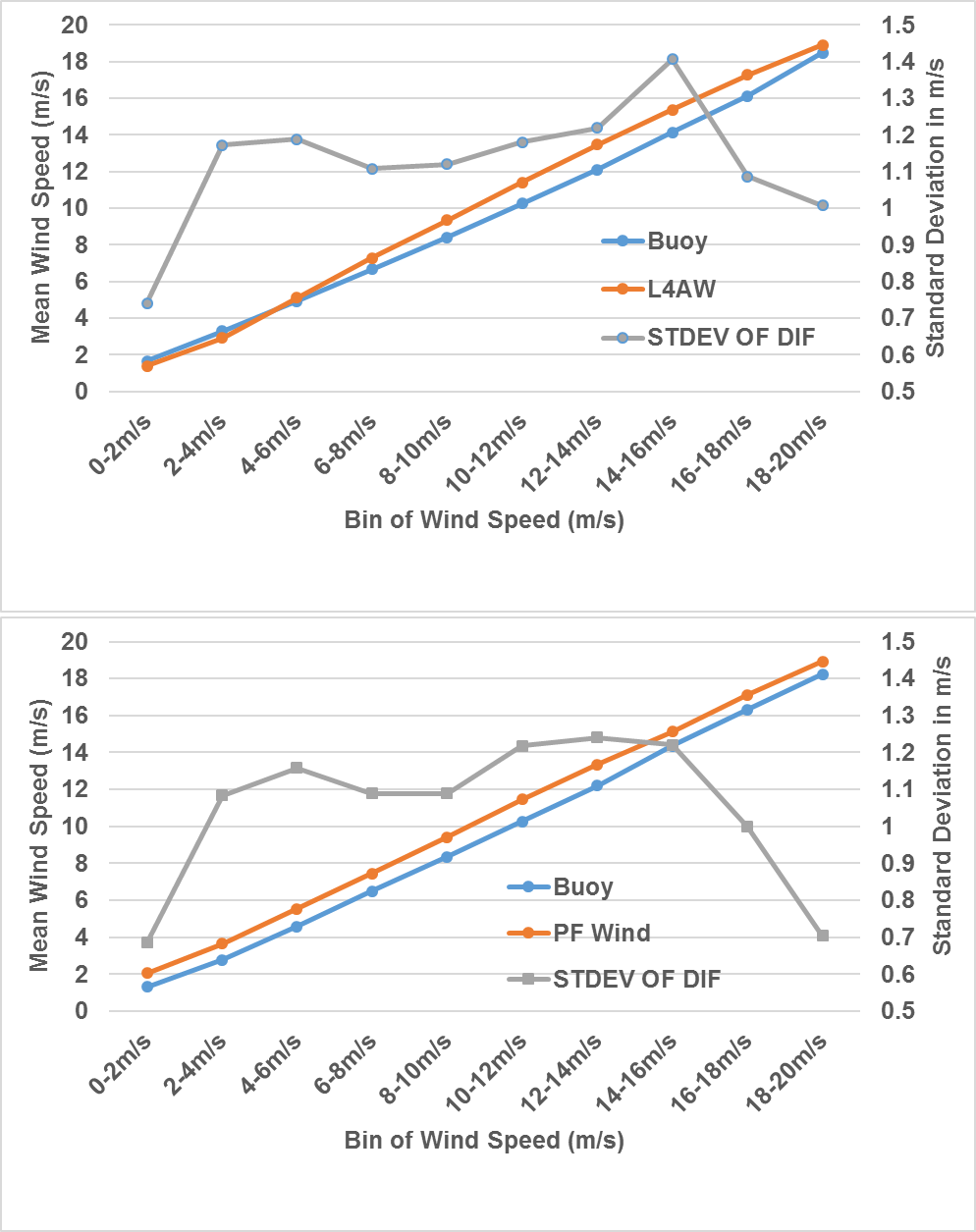  PF wind newly generated hybrid wind produced by combining the NWP model outputs with SCATSATpass winds   suffices the requirement of modelers/researchers who wish to force their NWP models using th wind   do not assume gaussianity about the system in general. This wind produced for 2018 has been validated using the CCMP winds and NDBC buoy observations. In both validation exercise, the PF wind emerges as a quality wind with less noise and reduced bias along the swath edges  the established daily SCATSAT wind products  analyzed L4AW wind available from ISRO on an operational basis.   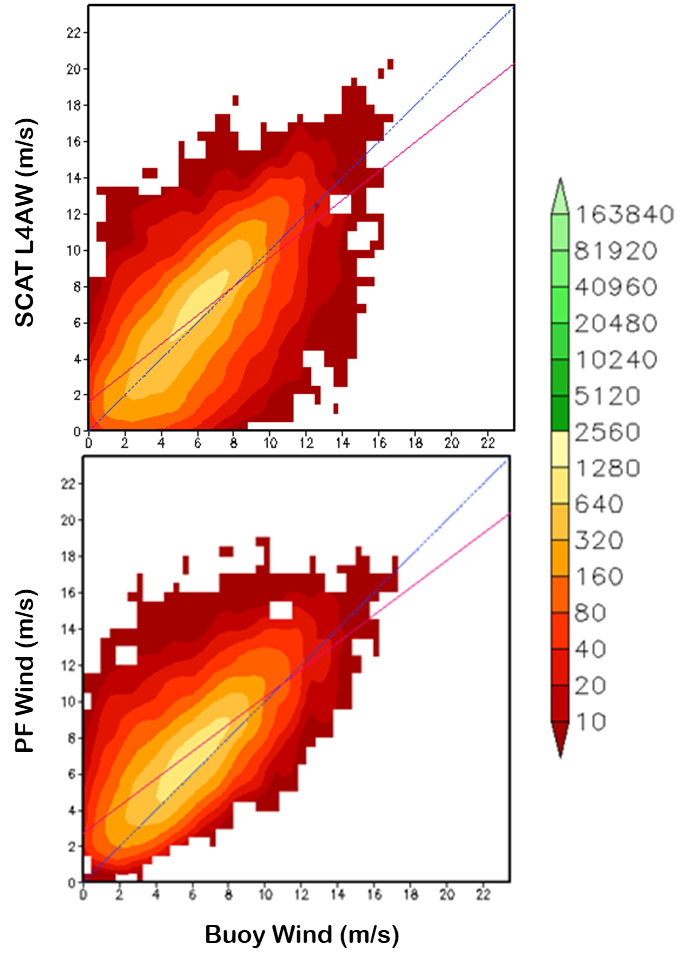 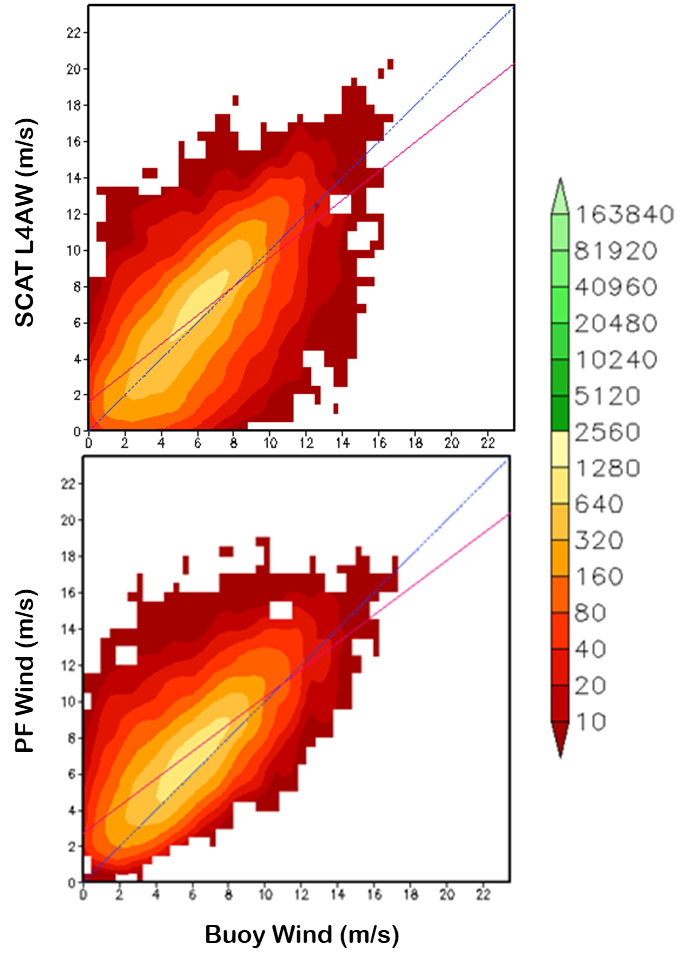 onclusion: The based satellite observations of winds are crucial for of oceanographic applications. The main objective of ocean wind measurements using scatterometers is utilization of winds for ocean state modeling that requires  6hourly wind . Currently ISRO produces daily gridded scatterometer winds to partially address this issue. In this study particle filter technique is utilized to generate the gridded 6hourly wind field at 25 km spatial resolution. This is done by statistically combining the SCATSATwinds and NCMRWF model analysis winds that are also available at 6 hourly intervals at the same resolution. The ways of combin  two different fields are many. The choice of particle filter is anappealing alternative, as it is not bound by restrictions of Gaussian   and is most suitable for non-linear systems.  this paper we have used concepts from this technique for combining the SCATSAT L2B wind fields and NCMRWF wind speed.  This wind is generated for 2018 and is validated using the CCMP wind fields and NDBC buoy observations. The bias and RMSE between the CCMP and PFased wind speed are less.  NDBC buoys  the PF wind are found to be substantially better than L4AW winds.  The results unequivocally demonstrate the efficiency and power of this simplified technique based onparticle filter for regeneration of the global gridded scatterometer winds at specific time intervals.  Acknowledgement: This paper contains works done under Technology Demonstration Program (TDP) at Space Applications Centre, ISRO. SAB, MG, AC, NA and RS acknowledge the support given by the Director Space Applications Centre during the TDP. They are also grateful to Dr Atul Varma and Dr B. Kartikeyan for their important and critical suggestions during various phases of the project. MMA is thankful to COSPS/FSU, APSDMA and KL University for the support and encouragement.The authors have no potential conflict of interest.References:Bhowmick, S.A.; Cotton, J.; Fore, A.; Kumar, R.; Payan, C; Rodriguez, E.; Sharma, A.; Stiles, B.; Stoffelen A.; Verhoef A. An assessment of the performance of ISRO’s Scatsat-1 Scatterometer. Current Science. 2019,117, 6, 25, 959-972. Mankad, D.; Sikhakolli, R.; Kakkar, R.; Saquib, Q.  SCATSAT-1 Scatterometer Data Processing Current Science. 2019, Vol. 117, 6, 25,950-958Chakraborty, A.; Varma, AK.; Kumar. R. On the Generation of Daily Gridded Ocean Surface Vector Wind Products from Scatsat-1. IEEE Geoscience and Remote Sensing Letters. 2020 doi: https://doi.org/10.1109/LGRS.2020.3044008Evensen, G. Data assimilation: the ensemble Kalman filter.  Berlin: Springer. 2009Van Leeuwen, P. J.  Particle filtering in geophysical systems. Monthly Weather Review. 2009,137, 4089–4114Bhowmick S A; Ratheesh, S.; Sharma, R.; Basu, S; Kumar, R. A Simplified Assimilation Scheme for a Coastal Wave Model Using Concepts of Particle Filter.  Pure and Applied Geophysics. 2020, 177,1167-1181.  Ratheesh, S.; Chakraborty, A.; Sharma, R.; Basu, S. Assimilation of satellite chlorophyll measurements into a coupled biophysical model of the Indian Ocean with a guided particle filter. Remote Sensing Letters. 2016, 7(5), 446–455.Atlas, R.; Hoffman, R.N., Ardizzone, J., Leidner, S.; Jusem, J.C.; Smith, D.K.; Gombos, D.  A cross-calibrated, multiplatform ocean surface wind velocity product for meteorological and oceanographic applications. Bull. Amer. Meteor. 2019, 92, 157-174. Mears, C. A.; Scott, J.; Wentz, F. J.; Ricciardulli, L.; Leidner, S. M.; Hoffman, R.; Atlas, R. A Near Real Time Version of the Cross Calibrated Multiplatform (CCMP) Ocean Surface Wind Velocity Data Set. Journal of Geophysical Research: Oceans. 2019, 124, 6997– 7010. Van Leeuwen, P. J.  Nonlinear data assimilation in geosciences: an extremely efficient particle filter. Quarterly Journal of the Royal Meteorological Society. 2010, 136, 1991–1999. Mattern, J. P.; Dowd, M.; Fennel, K. Particle filter-based data assimilation for a three-dimensional biological ocean model and satellite observations. Journal of Geophysical Research. 2013,118, 2746–2760.Kumar R.; Bhowmick S.A.; Chakraborty A.; Sharma A.; Sharma, S.; Seemanth M.; Gupta M.; Chakraborty P.; Modi J.; Misra T. Post-launch calibration–validation and data quality evaluation of SCATSAT-1. Current Science. 2019, 117, 6, 25,973-982